Please pray for all those to be ordained, and especially those to be ordained in the Diocese of Leicester this Petertide. God our Father, Lord of all the world,
through your Son you have called us into the fellowship of your universal Church:hear our prayer for all your faithful people that in their vocation and ministry each may be an instrument of your love,
and give to your servants soon to be ordainedthe needful gifts of grace;through our Lord and Saviour Jesus Christ,
who is alive and reigns with you,
in the unity of the Holy Spirit,
one God, now and for ever.Amen.Pray also for their families, friends and all those who will support them.Pray for the communities where they will serve their curacy, for their training incumbents and context supervisors.Pray too for Bishop Martyn who will preside at the ordinations, for Bishop Saju who will preach and for Dr Cathy Ross (Canon Theologian) who will lead the ordination retreat at Launde Abbey.Pray too for more vocations to all kinds of ministry as we are Shaped By God Together.What is God’s plan for you?https://www.churchofengland.org/life-events/vocations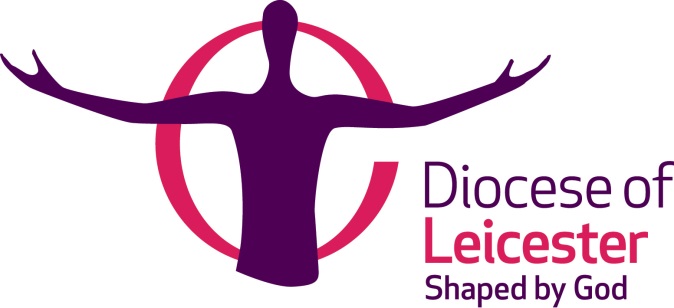 Ordinations 2022Prayer Card 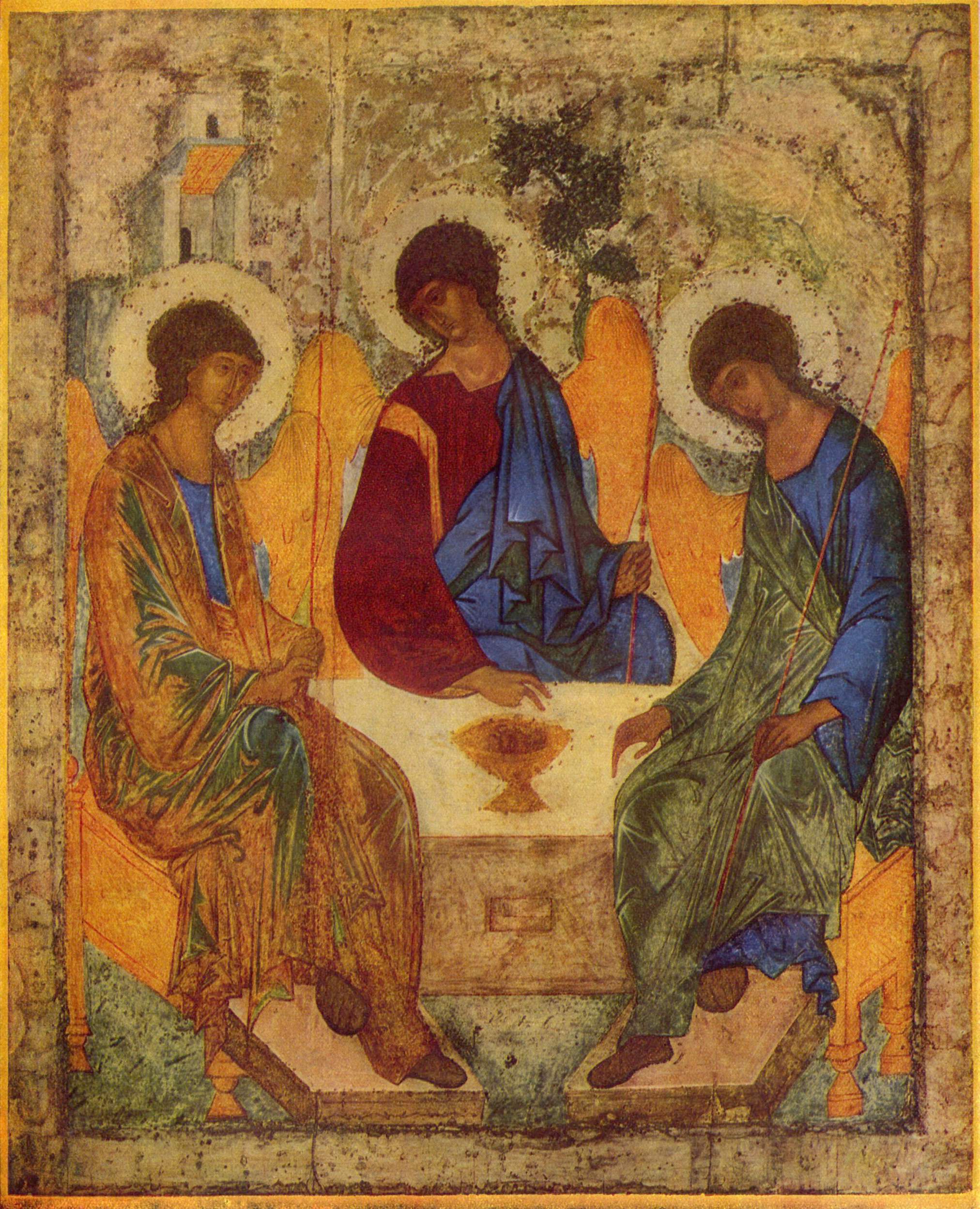 To be ordained Priest on Saturday 2 July 2022Paul Betts		The Wigston BeneficeLuke Dobson	 	Leicester Holy Trinity with St John the DivineTom Grant		Market Harborough and the 					Transfiguration – Little Bowden with 				Lubenham and Great BowdenStephen March 	The Hexagon BeneficeCharles Ndigirwa	Leicester, St ChristopherRhianne O’Rourke	Coalville with Bardon Hill and RavenstoneSteve O’Rourke	Hugglescote with Donington, Ellistown 				and SnibstonDavid Palmer	“Elderberries” and “Tea@3” Fresh Expressions in the Harborough Anglican TeamLiz Piki		Loughborough, All Saints with Holy 				TrinityManuela Schmuki	Leicester CathedralAli Simpson-Smith	The Emmaus Parish Team (St John the Baptist, Clarendon Park)Steve Sweet		The Cornerstone TeamKate Szejnmann	Leicester, Holy ApostlesBen Williams	 	The Oadby Great Glen Team MinistryTo be ordained Deaconon Sunday 3 July 2022Mark Batchelor	EvingtonMatthew Green	Castle DoningtonDavid Lewis	The Emmaus Parish Team (St John the Baptist, Clarendon Park)Katherine Marjoribanks		Emmanuel LoughboroughSharon Plant		Leicester St Anne, St Paul and St AugustinePhillippa Taylor	The MartyrsRiffat Zamurad	Groby and Ratby